Publicado en Alicante el 19/12/2018 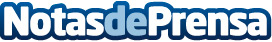 TusStilettos revela 10 curiosidades sobre los tacones más populares del mundoDiez curiosidades sobre los zapatos stilettos, los zapatos de tacón perfectos para cada ocasión del día y la nocheDatos de contacto:TusStilettosNota de prensa publicada en: https://www.notasdeprensa.es/tusstilettos-revela-10-curiosidades-sobre-los Categorias: Nacional Moda Sociedad Valencia Consumo http://www.notasdeprensa.es